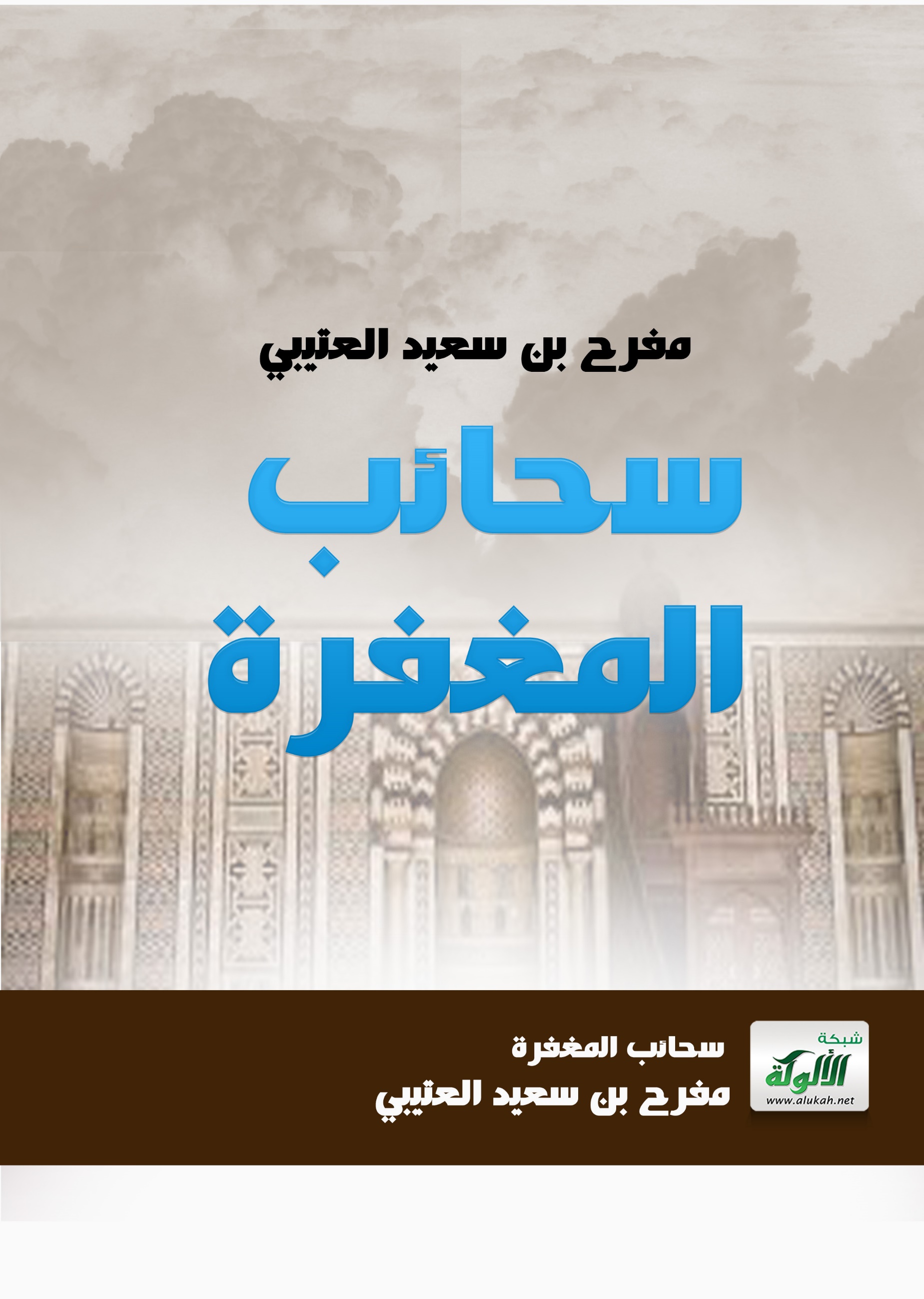 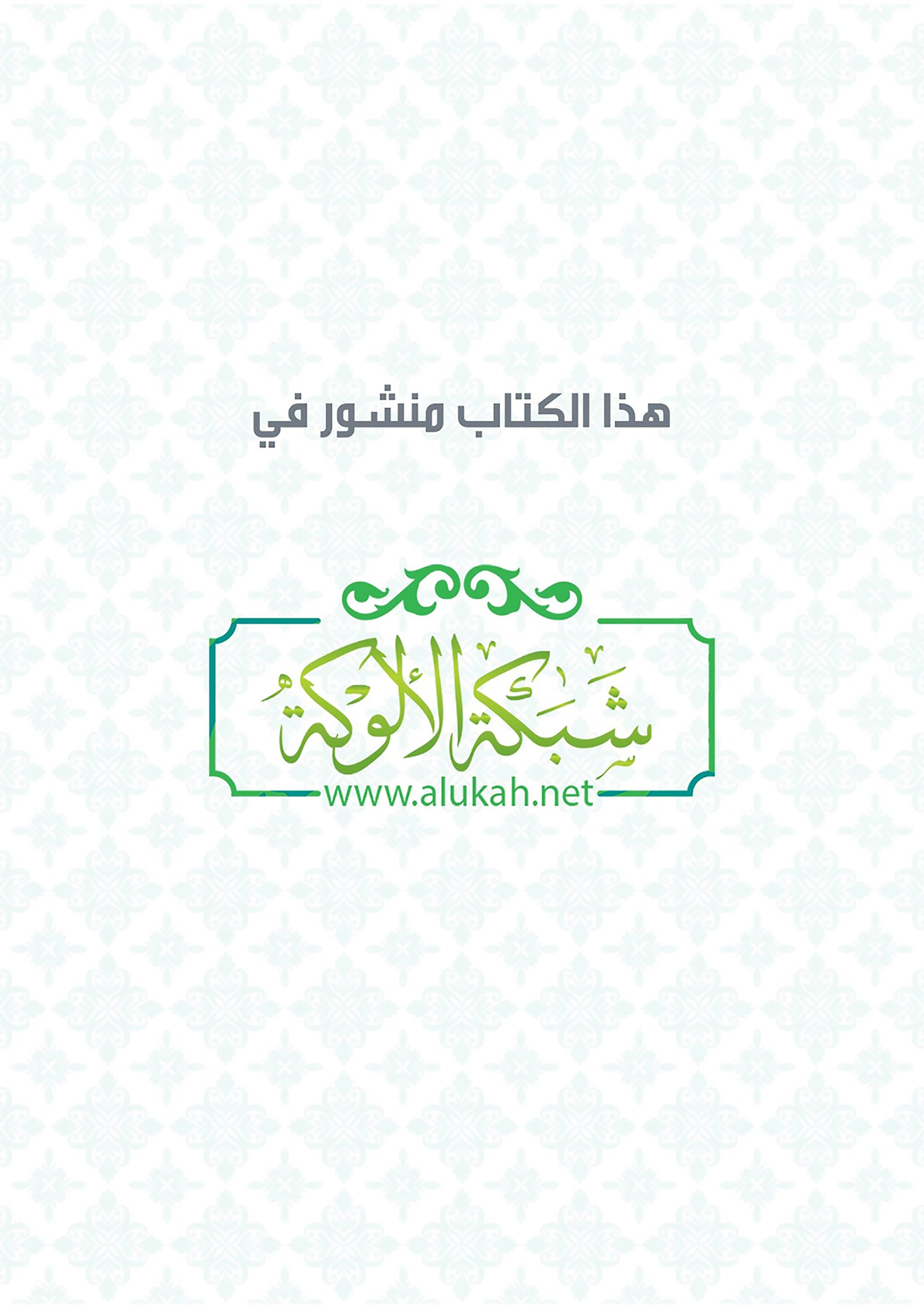 بسم الله الرحمن الرحيمالحمد لله رب العالمين والصلاة والسلام على نبينا محمد وعلى آله وصحبه ومن تبعهم بإحسان إلى يوم الدين.أما بعد:إن الله جل جلاله غفور رحيم يفرح بتوبة التائبين ويغفر ذنوب المستغفرين ، ألم تسمع إلى قول رب العالمين: (قُلْ يَا عِبَادِيَ الَّذِينَ أَسْرَفُوا عَلَى أَنْفُسِهِمْ لَا تَقْنَطُوا مِنْ رَحْمَةِ اللَّهِ إِنَّ اللَّهَ يَغْفِرُ الذُّنُوبَ جَمِيعًا إِنَّهُ هُوَ الْغَفُورُ الرَّحِيمُ) الزمر53، وقال تعالى:( وَهُوَ الَّذِي يَقْبَلُ التَّوْبَةَ عَنْ عِبَادِهِ وَيَعْفُو عَنِ السَّيِّئَاتِ وَيَعْلَمُ مَا تَفْعَلُونَ) الشورى 25.وثبت في صحيح مسلم من حديث أنسِ بنِ مالكٍ الأنصاريِّ- رضي الله عنه- قَالَ: قَالَ رَسُولُ الله صلى الله عليه وسلم: ((للهُ أَشَدُّ فَرَحًا بِتَوبَةِ عَبْدِهِ حِينَ يتوبُ إِلَيْهِ مِنْ أَحَدِكُمْ كَانَ عَلَى رَاحِلَتهِ بأرضٍ فَلاةٍ، فَانْفَلَتَتْ مِنْهُ وَعَلَيْهَا طَعَامُهُ وَشَرَابهُ فأَيِسَ مِنْهَا، فَأَتى شَجَرَةً فاضطَجَعَ في ظِلِّهَا وقد أيِسَ مِنْ رَاحلَتهِ، فَبَينَما هُوَ كَذَلِكَ إِذْ هُوَ بِها قائِمَةً عِندَهُ، فَأَخَذَ بِخِطامِهَا، ثُمَّ قَالَ مِنْ شِدَّةِ الفَرَحِ: اللَّهُمَّ أنْتَ عَبدِي وأنا رَبُّكَ! أَخْطَأَ مِنْ شِدَّةِ الفَرَحِ)).اعلم رحمك الله أن الحسنات تكفر السيئات كما قال تعالى:(( وَأَقِمِ الصَّلَاةَ طَرَفَيِ النَّهَارِ وَزُلَفًا مِنَ اللَّيْلِ إِنَّ الْحَسَنَاتِ يُذْهِبْنَ السَّيِّئَاتِ ذَلِكَ ذِكْرَى لِلذَّاكِرِينَ )) هود114.قال الشيخ عبدالرحمن بن سعدي في تفسير هذه الآية:" {إِنَّ الْحَسَنَاتِ يُذْهِبْنَ السَّيِّئَاتِ} أي: فهذه الصلوات الخمس، وما ألحق بها من التطوعات من أكبر الحسنات، وهي: مع أنها حسنات تقرب إلى الله، وتوجب الثواب، فإنها تذهب السيئات وتمحوها، والمراد بذلك: الصغائر، كما قيدتها الأحاديث الصحيحة عن النبي صلى الله عليه وسلم، مثل قوله: "الصلوات الخمس، والجمعة إلى الجمعة، ورمضان إلى رمضان، مكفرات لما بينهن ما اجتنبت الكبائر"، بل كما قيدتها الآية التي في سورة النساء، وهي قوله تعالى: {إِنْ تَجْتَنِبُوا كَبَائِرَ مَا تُنْهَوْنَ عَنْهُ نُكَفِّرْ عَنْكُمْ سَيِّئَاتِكُمْ وَنُدْخِلْكُمْ مُدْخَلا كَرِيمًا} ".و لقد جاءت هذه الرسالة بعنوان (سحائب المغفرة) لتذكِّر المؤمنين ببعض الأعمال الصالحة  التي تزيد الإيمان ، وتكون سبباً في نزول غيث الرحمة والغفران ، وجميع الأحاديث المذكورة هي أحاديث صحيحة ثابتة عن النبي صلى الله عليه وسلم ، وهي مختصرة ليسهل حفظها وفهمها و العمل بما فيها ، نسأل الله أن يجعل هذا العمل خالصاً لوجهه الكريم وأن ينفعنا به جميعاً و يغفر لنا ولوالدينا وللمؤمنين والمؤمنات.وصلى وسلم على نبينا محمد وعلى آله وصحبه أجمعين                                       راجي رحمة ربه                                  مفرح بن سعيد العتيبي                                  مدينة الرياض –حرسها الله-البريد الالكتروني:mofarihalotaibi@gmail.com                                 حرر في العاشر من شهر رجب لعام 1438هبسم الله الرحمن الرحيمسحائب المغفرةالتوحيد سبب لتكفير الذنوبعن عبادة بن الصامت رضي الله عنه قَالَ: قَالَ رَسُول الله صلى الله عليه وسلم: ((مَنْ شَهِدَ أنَّ لا إلهَ إلا اللهُ وَحْدَهُ لا شَرِيكَ لَهُ، وَأنَّ مُحَمدًا عَبْدهُ ورَسُولُهُ، وَأنَّ عِيسى عَبْدُ اللهِ وَرَسُولُهُ وَكَلِمَتُهُ ألْقَاهَا إِلَى مَرْيَمَ ورُوحٌ مِنْهُ، وَأنَّ الجَنَّةَ حَقٌّ، وَالنَّارَ حَقٌّ، أدْخَلَهُ اللهُ الجَنَّةَ عَلَى مَا كَانَ مِنَ العَمَلِ)). مُتَّفَقٌ عَلَيهِ. وفي رواية لمسلم: ((مَنْ شَهِدَ أنْ لا إلَهَ إلا اللهُ وَأنَّ مُحَمَّدًا رَسُولُ اللهِ، حَرَّمَ اللهُ عَلَيهِ النَّار(( في هذا الحديث: بشارة لأهل التوحيد بدخول الجنة، وعدم الخلود في النار، قال الله تعالى: {إِنَّ اللهَ لا يَغْفِرُ أَن يُشْرَكَ بِهِ وَيَغْفِرُ مَا دُونَ ذَلِكَ لِمَن يَشَاءُ وَمَن يُشْرِكْ بِاللهِ فَقَدِ افْتَرَى إِثْمًا عَظِيمًا} النساء: 48.سيد الاستغفارعن شَدَّادُ بْنُ أَوْسٍ رَضِيَ اللَّهُ عَنْهُ، عَنِ النَّبِيِّ صَلَّى اللَّهُ عَلَيْهِ وَسَلَّمَ: " سَيِّدُ الِاسْتِغْفَارِ أَنْ تَقُولَ: اللَّهُمَّ أَنْتَ رَبِّي، لَا إِلَهَ إِلَّا أَنْتَ، خَلَقْتَنِي وَأَنَا عَبْدُكَ، وَأَنَا عَلَى عَهْدِكَ وَوَعْدِكَ مَا اسْتَطَعْتُ، أَعُوذُ بِكَ مِنْ شَرِّ مَا صَنَعْتُ، أَبُوءُ لَكَ بِنِعْمَتِكَ عَلَيَّ وَأَبُوءُ بِذَنْبِي، فَاغْفِرْ لِي ؛ فَإِنَّهُ لَا يَغْفِرُ الذُّنُوبَ إِلَّا أَنْتَ ". قَالَ: " وَمَنْ قَالَهَا مِنَ النَّهَارِ مُوقِنًا بِهَا، فَمَاتَ مِنْ يَوْمِهِ قَبْلَ أَنْ يُمْسِيَ، فَهُوَ مِنْ أَهْلِ الْجَنَّةِ، وَمَنْ قَالَهَا مِنَ اللَّيْلِ وَهُوَ مُوقِنٌ بِهَا، فَمَاتَ قَبْلَ أَنْ يُصْبِحَ، فَهُوَ مِنْ أَهْلِ الْجَنَّةِ ". رواه البخاريفرح الخالق بتوبة المخلوقعن أبي حمزةَ أنسِ بنِ مالكٍ الأنصاريِّ - خادِمِ رسولِ الله صلى الله عليه وسلم رضي الله عنه- قَالَ: قَالَ رَسُولُ الله صلى الله عليه وسلم: ((للهُ أفْرَحُ بِتَوْبَةِ عَبْدِهِ مِنْ أَحَدِكُمْ سَقَطَ عَلَى بَعِيرهِ وقد أضلَّهُ في أرضٍ فَلاةٍ)). مُتَّفَقٌ عليه. وفي رواية لمُسْلمٍ: ((للهُ أَشَدُّ فَرَحًا بِتَوبَةِ عَبْدِهِ حِينَ يتوبُ إِلَيْهِ مِنْ أَحَدِكُمْ كَانَ عَلَى رَاحِلَتهِ بأرضٍ فَلاةٍ، فَانْفَلَتَتْ مِنْهُ وَعَلَيْهَا طَعَامُهُ وَشَرَابهُ فأَيِسَ مِنْهَا، فَأَتى شَجَرَةً فاضطَجَعَ في ظِلِّهَا وقد أيِسَ مِنْ رَاحلَتهِ، فَبَينَما هُوَ كَذَلِكَ إِذْ هُوَ بِها قائِمَةً عِندَهُ، فَأَخَذَ بِخِطامِهَا، ثُمَّ قَالَ مِنْ شِدَّةِ الفَرَحِ: اللَّهُمَّ أنْتَ عَبدِي وأنا رَبُّكَ! أَخْطَأَ مِنْ شِدَّةِ الفَرَحِ)).في هذا الحديث: محبة الله تعالى لتوبة عبده حين يتوب إليه، وأنه يفرح بذلك فرحًا شديدًا يليق بجلاله.التوبة عن أبي موسَى عبدِ اللهِ بنِ قَيسٍ الأشْعريِّ رضي الله عنه عن النَّبيّ صلى الله عليه وسلم، قَالَ: ((إنَّ الله تَعَالَى يَبْسُطُ يَدَهُ بالليلِ لِيَتُوبَ مُسِيءُ النَّهَارِ، ويَبْسُطُ يَدَهُ بالنَّهَارِ لِيَتُوبَ مُسِيءُ اللَّيلِ، حَتَّى تَطْلُعَ الشَّمْسُ مِنْ مَغْرِبِها)). رواه مسلم. في هذا الحديث: طلب من اللطيف الرؤوف الغافر لعباده أن يتوبوا، ليتوب عليهم.عن أبي هُريرةَ رضي الله عنه قَالَ: قَالَ رَسُولُ اللهِ صلى الله عليه وسلم: ((مَنْ تَابَ قَبْلَ أنْ تَطْلُعَ الشَّمْسُ مِنْ مَغْرِبِها تَابَ اللهُ عَلَيهِ)). رواه مسلم. قبول التوبة مستمر ما دام بابها مفتوحًا، فإذا أغلق لم تقبل.عن أبي عبد الرحمن عبد الله بنِ عمَرَ بنِ الخطابِ رضيَ اللهُ عنهما عن النَّبي صلى الله عليه وسلم، قَالَ: ((إِنَّ الله عز وجل يَقْبَلُ تَوبَةَ العَبْدِ مَا لَمْ يُغَرْغِرْ)). رواه الترمذي، وَقالَ: حديث حسن.الغرغرة: وصول الروح الحلقوم.الوضوءعَنْ حُمْرَانَ مَوْلَى عُثْمَانَ بْنِ عَفَّانَ أَنَّهُ رَأَى عُثْمَانَ دَعَا بِوَضُوءٍ ، فَأَفْرَغَ عَلَى يَدَيْهِ مِنْ إِنَائِهِ، فَغَسَلَهُمَا ثَلَاثَ مَرَّاتٍ، ثُمَّ أَدْخَلَ يَمِينَهُ فِي الْوَضُوءِ، ثُمَّ تَمَضْمَضَ، وَاسْتَنْشَقَ، وَاسْتَنْثَرَ، ثُمَّ غَسَلَ وَجْهَهُ ثَلَاثًا، وَيَدَيْهِ إِلَى الْمِرْفَقَيْنِ ثَلَاثًا، ثُمَّ مَسَحَ بِرَأْسِهِ، ثُمَّ غَسَلَ كُلَّ رِجْلٍ ثَلَاثًا، ثُمَّ قَالَ: رَأَيْتُ النَّبِيَّ صَلَّى اللَّهُ عَلَيْهِ وَسَلَّمَ يَتَوَضَّأُ نَحْوَ وُضُوئِي هَذَا، وَقَالَ:    " مَنْ تَوَضَّأَ نَحْوَ وُضُوئِي هَذَا، ثُمَّ صَلَّى رَكْعَتَيْنِ لَا يُحَدِّثُ فِيهِمَا نَفْسَهُ، غَفَرَ اللَّهُ لَهُ مَا تَقَدَّمَ مِنْ ذَنْبِهِ " رواه البخاري.من الأدعية بعد الأذانعَنْ سَعْدِ بْنِ أَبِي وَقَّاصٍ ، عَنْ رَسُولِ اللَّهِ صَلَّى اللَّهُ عَلَيْهِ وَسَلَّمَ أَنَّهُ قَالَ: " مَنْ قَالَ حِينَ يَسْمَعُ الْمُؤَذِّنَ: أَشْهَدُ أَنْ لَا إِلَهَ إِلَّا اللَّهُ وَحْدَهُ لَا شَرِيكَ لَهُ، وَأَنَّ مُحَمَّدًا عَبْدُهُ وَرَسُولُهُ، رَضِيتُ بِاللَّهِ رَبًّا، وَبِمُحَمَّدٍ رَسُولًا، وَبِالْإِسْلَامِ دِينًا، غُفِرَ لَهُ ذَنْبُهُ ". رواه مسلم.الصلوات الخمس عن جابر رضي الله عنه قال: قال رسول الله صلى الله عليه وسلم: ((مثل الصلوات الخمس كمثل نهر جار غمر على باب أحدكم يغتسل منه كل يوم خمس مرات)). رواه مسلم. الغمر بفتح الغين المعجمة: الكثير. شبه صلى الله عليه وسلم الصلوات بالنهر الجاري، والخطايا بالدرن الذي يغسله الماء، فالصلوات تكفر صغائر الذنوب دون كبائرها؛ لأن الماء لا يغسل الجذام ونحوه، ولهذا قال صلى الله عليه وسلم: ((الصلوات الخمس، والجمعة إلى الجمعة، ورمضان إلى رمضان، مكفرات لما بينهن إذا اجتنبت الكبائر)).التبكير لصلاة الجمعةعن سَلمَان رضي الله عنه قال: قَالَ رسول اللهِ صلى الله عليه وسلم: ((لا يَغْتَسِلُ رَجُلٌ يَومَ الجُمُعَةِ، وَيَتَطَهَّرُ مَا اسْتَطَاعَ مِن طُهْرٍ، وَيَدَّهِنُ مِنْ دُهْنِهِ، أَوْ يَمَسُّ مِنْ طِيبِ بَيْتِهِ، ثُمَّ يَخْرُجُ فَلا يُفَرِّقُ بَيْنَ اثنَيْنِ، ثُمَّ يُصَلِّي مَا كُتِبَ لَهُ، ثُمَّ يُنْصِتُ إِذَا تَكَلَّمَ الإمَامُ، إِلا غُفِرَ لَهُ مَا بَيْنَهُ وَبَيْنَ الجُمُعَةِ الأُخْرَى)). رواه البخاري. في هذا الحديث: استحباب الغسل، والتنظيف والتطيب يوم الجمعة، واستحباب التبكير لئلا يتخطى رقاب الناس ولا يُفَرَّق بينهم، واستحباب الصلاة قبل الجمعة، ومشروعية الإنصات إذا خطب الإمام. وفيه: الوعد بالمغفرة لمن فعل ذلك.صلاة الفجر والعصرعن أبي موسى رضي الله عنه أن رسول الله صلى الله عليه وسلم قال: ((من صلى البردين دخل الجنة)). متفق عليه. البردان: الصبح والعصر. سميا البردين؛ لفعلهما وقت البرد، ووجه تخصيصهما بالذكر عن سائر الصلوات أن وقت الصبح يكون عند لذة النوم، ووقت العصر يكون عند الاشتغال، وأن العبد إذا حافظ عليهما كان أشد محافظة على غيرهما. وفيه: إيماء إلى حسن خاتمة مصليهما بوفاته على الإسلام.الدعاء في الصلاةعن عليٍّ رضي الله عنه قال: كَانَ رَسُولُ الله صلى الله عليه وسلم إِذَا قَامَ إِلَى الصَّلاَةِ يَكُونُ مِنْ آخِرِ مَا يَقُولُ بَيْنَ التَّشَهُّدِ وَالتَّسْلِيمِ: ((اللَّهُمَّ اغْفِرْ لِي مَا قَدَّمْتُ وَمَا أخَّرْتُ، وَمَا أَسْرَرْتُ وَمَا أَعْلَنْتُ، وَمَا أَسْرَفْتُ، وَمَا أَنْتَ أَعْلَمُ بِهِ مِنِّي، أَنْتَ الْمُقَدِّمُ، وَأَنْتَ المُؤَخِّرُ، لاَ إلهَ إِلا أَنْتَ)). رواه مسلم. في هذا الحديث: خضوع النبي صلى الله عليه وسلم لربه، وأداؤه لحق مقام العبودية، وحثٌ للأمة على الاستغفار.عن  أبي هريرة رضي الله عنه: أنَّ رسُولَ اللهِ صلى الله عليه وسلم كَانَ يَقُولُ في سجودِهِ: ((اللَّهُمَّ اغْفِرْ لي ذَنْبِي كُلَّهُ: دِقَّهُ وَجِلَّهُ، وَأَوَّلَهُ وَآخِرَهُ، وَعَلاَنِيَتَهُ وَسِرَّهُ)). رواه مسلم. فيه: التضرع إلى الله تعالى، وطلبه المغفرة من جميع الذنوب، ومن كان بالله أعرف كان منه أخوف.عن عائشة رضي الله عنها، قَالَتْ: مَا صلّى رَسُول الله صلى الله عليه وسلم صلاةً بَعْدَ أنْ نَزَلتْ عَلَيهِ: {إِذَا جَاءَ نَصْرُ اللهِ وَالْفَتْحُ} إلا يقول فِيهَا: ((سُبحَانَكَ رَبَّنَا وَبِحَمْدِكَ، اللَّهُمَّ اغْفِرْ لي)). مُتَّفَقٌ عَلَيهِ. وفي رواية في الصحيحين عنها: كَانَ رَسُول الله صلى الله عليه وسلم يُكْثِرُ أنْ يقُولَ في ركُوعِه وسُجُودهِ: ((سُبْحَانَكَ اللَّهُمَّ رَبَّنَا وَبِحَمدِكَ، اللَّهُمَّ اغْفِرْ لِي)) يَتَأوَّلُ القُرآنَ. متفق عليه. معنى: ((يَتَأَوَّلُ القُرآنَ)) أي يعمل مَا أُمِرَ بِهِ في القرآن في قوله تَعَالَى: )فَسَبِّحْ بِحَمْدِ رَبِّكَ وَاسْتَغْفِرْهُ(في هذا الحديث: مواظبته صلى الله عليه وسلم على التسبيح والتحميد والاستغفار في ركوعه وسجوده، وأشرف أوقاته وأحواله. وفيه: الحث على الازدياد من الخير في أواخر العمر.عَنْ أَبِي هُرَيْرَةَ رَضِيَ اللَّهُ عَنْهُ أَنَّ رَسُولَ اللَّهِ صَلَّى اللَّهُ عَلَيْهِ وَسَلَّمَ قَالَ: " إِذَا قَالَ الْإِمَامُ سَمِعَ اللَّهُ لِمَنْ حَمِدَهُ، فَقُولُوا: اللَّهُمَّ رَبَّنَا لَكَ الْحَمْدُ ؛ فَإِنَّهُ مَنْ وَافَقَ قَوْلُهُ قَوْلَ الْمَلَائِكَةِ غُفِرَ لَهُ مَا تَقَدَّمَ مِنْ ذَنْبِهِ ".رواه البخاري.عَنْ أَبِي بَكْرٍ الصِّدِّيقِ رَضِيَ اللَّهُ عَنْهُ أَنَّهُ قَالَ لِرَسُولِ اللَّهِ صَلَّى اللَّهُ عَلَيْهِ وَسَلَّمَ: عَلِّمْنِي دُعَاءً أَدْعُو بِهِ فِي صَلَاتِي قَالَ: " قُلِ: اللَّهُمَّ إِنِّي ظَلَمْتُ نَفْسِي ظُلْمًا كَثِيرًا، وَلَا يَغْفِرُ الذُّنُوبَ إِلَّا أَنْتَ فَاغْفِرْ لِي مَغْفِرَةً مِنْ عِنْدِكَ، وَارْحَمْنِي إِنَّكَ أَنْتَ الْغَفُورُ الرَّحِيمُ ". رواه البخاري.الدعاء دبر الصلواتعن أبي هريرة عن رسول الله صلى الله عليه وسلم قَالَ: ((مَنْ سَبَّحَ الله في دُبُرِ كُلِّ صَلاَةٍ ثَلاثًا وَثَلاثِينَ، وحَمِدَ اللهَ ثَلاثًا وَثَلاَثِينَ، وَكَبَّرَ الله ثَلاثًا وَثَلاَثِينَ، وقال تَمَامَ المِائَةِ: لا إلهَ إِلا اللهُ وَحدَهُ لا شَريكَ لَهُ، لَهُ المُلْكُ وَلَهُ الحَمْدُ، وَهُوَ عَلَى كُلِّ شَيْءٍ قَدِيرٌ، غُفِرَتْ خَطَايَاهُ وَإنْ كَانَتْ مِثْلَ زَبَدِ البَحْرِ)). رواه مسلم. الحديث: دليل على استحباب هذا الذكر عقب الصلوات المكتوبة.انتظار الصلاةعن أبي هريرة رضي الله عنه أنَّ رسول الله صلى الله عليه وسلم قَالَ: ((الْمَلائِكَةُ تُصَلِّي عَلَى أَحَدِكُمْ مَا دَامَ فِي مُصَلاهُ الَّذِي صَلَّى فِيهِ، مَا لَمْ يُحْدِثْ، تَقُولُ: اللَّهُمَّ اغْفِرْ لَهُ، اللَّهُمَّ ارْحَمْهُ)). رواه البُخَارِيُّ.عن أبي هريرة رضي الله عنه أن رسول الله صلى الله عليه وسلم قال: ((ألا أدلكم على ما يمحو الله به الخطايا، ويرفع به الدرجات؟)) قالوا: بلى يا رسول الله؟ قال: ((إسباغ الوضوء على المكاره، وكثرة الخطا إلى المساجد، وانتظار الصلاة بعد الصلاة، فذلكم الرباط، فذلكم الرباط)). رواه مسلم. سميت هذه الخصال الثلاث رباطاً، لأنها مجاهدة للنفس، فلزومها من أعظم الجهاد؛ لأن الإنسان إذا غلب نفسه فاز، وإن غلبته خاب.ركعتا التوبةأخرج أحمد والأربعة، وصححه ابن حبان من حديث عليّ بن أبي طالب رضي الله عنه قال: حدثني أبو بكر الصديق- وصدق أبو بكر: سمعت النبي صلى الله عليه وسلم يقول: ((ما من رجل يذنب ذنبًا، ثم يقوم فيتطهر، فيحسن الطهور، ثم يستغفر الله عزَّ وجلّ إلا غفر له)) ثم تلا: {وَالَّذِينَ إِذَا فَعَلُواْ فَاحِشَةً} آل عمران: 135.قيام رمضان وصيامه إِيمَانًا وَاحْتِسَابًاعَنْ أَبِي هُرَيْرَةَ رَضِيَ اللَّهُ عَنْهُ عَنِ النَّبِيِّ صَلَّى اللَّهُ عَلَيْهِ وَسَلَّمَ قَالَ: ((مَنْ قَامَ لَيْلَةَ الْقَدْرِ إِيمَانًا وَاحْتِسَابًا غُفِرَ لَهُ مَا تَقَدَّمَ مِنْ ذَنْبِهِ، وَمَنْ صَامَ رَمَضَانَ إِيمَانًا وَاحْتِسَابًا غُفِرَ لَهُ مَا تَقَدَّمَ مِنْ ذَنْبِهِ)). رواه البخاري  عن أَبي هريرة رضي الله عنه أنَّ رسول الله صلى الله عليه وسلم قَالَ: ((مَنْ قَامَ رَمَضَانَ إيمانًا وَاحْتِسَابًا غُفِرَ لَهُ مَا تَقَدَّمَ مِنْ ذَنْبِهِ)). متفقٌ عَلَيْهِ.الحج والعمرةعن أبي هريرة قَالَ: سَمِعْتُ رسول الله صلى الله عليه وسلم يقول: ((مَنْ حَجَّ، فَلَمْ يَرْفُثْ، وَلَمْ يَفْسُقْ، رَجَعَ كَيَوْمِ وَلَدَتْهُ أمُّهُ)). متفقٌ عَلَيْهِ. الرفث: الجماع، ومقدماته بالفعل والقول. وقال ابن عباس: الفسوق: المعاصي. وقيل: الرفث: الفحش، والقول القبيح. عن أبي هريرة: أنَّ رسول الله صلى الله عليه وسلم قال: ((العُمْرَةُ إِلَى العُمْرَةِ كَفَّارَةٌ لِمَا بَينَهُمَا، وَالحَجُّ المَبْرُورُ لَيْسَ لَهُ جَزَاءٌ إِلا الجَنَّةَ)). متفقٌ عَلَيْهِ. الحج المبرور: هو الذي لا لغو فيه ولا معصية. وفي الحديث: دليل على مشروعية العمرة في كل وقت، وأنه لا كراهة في تكرارها   عن أبي هريرة: أنَّ رسول الله صلى الله عليه وسلم قال : " اللهم ! اغفر للمحلقين " قالوا: يا رسول الله ! وللمقصرين ؟ " اللهم ! اغفر للمحلقين " قالوا يا رسول الله ! وللمقصرين ؟ قال " اللهم ! اغفر للمحلقين " قالوا: يا رسول الله ! وللمقصرين ؟ قال " وللمقصرين ". رواه مسلم.الشهادة في سبيل اللهعن عبدِ الله بن عمرو بن العاص رضي الله عنهما: أنَّ رسول الله صلى الله عليه وسلم قَالَ: ((يَغْفِرُ اللهُ لِلشَّهِيدِ كُلَّ شَيْءٍ إِلاَّ الدَّيْنَ)). رواه مسلم.إماطة الأذى عن الطريقعن أبي هريرة أن رسول الله صلى الله عليه وسلم قال: ((بينما رجل يمشي بطريق وجد غصن شوك على الطريق فأخره فشكر الله له فغفر له)). رواه مسلم.وفي رواية أخرى عن النبي صلى الله عليه وسلم قال: ((لقد رأيت رجلا يتقلب في الجنة في شجرة قطعها من ظهر الطريق كانت تؤذي الناس)). رواه مسلم. في هذا الحديث: فضيلة كل من نفع المسلمين وأزال عنهم ضررا، وأن ذلك سبب للمغفرة ودخول الجنة.سقيا الماءعن أبي هريرة قال: قال رسول الله صلى الله عليه وسلم:" بينما كلبٌ يطيفُ بِرَكيَّة قد كاد يقتله العطش، إذ رأته بغيٌّ من بغايا بني إسرائيل، فنزعت موقَهَا ، فاستقت له به، فسقته إياه فَغُفر لها به" رواه البخاري ومسلم  والمراد بقوله: " مُوقها " أي خفها ، وقوله " الركية " هي البئر فيه الحث على الإحسان إلى كل حيوان حي ، وسمي الحي ذا كبد رطبة ؛ لأن الميت يجف جسمه وكبده.الاستغفار بالأسحارعَنْ أَبِي هُرَيْرَةَ رَضِيَ اللَّهُ عَنْهُ أَنَّ رَسُولَ اللَّهِ صَلَّى اللَّهُ عَلَيْهِ وَسَلَّمَ قَالَ: ((يَنْزِلُ رَبُّنَا تَبَارَكَ وَتَعَالَى كُلَّ لَيْلَةٍ إِلَى السَّمَاءِ الدُّنْيَا حِينَ يَبْقَى ثُلُثُ اللَّيْلِ الآخِرُ يَقُولُ: مَنْ يَدْعُونِي فَأَسْتَجِيبَ لَهُ مَنْ يَسْأَلُنِي فَأُعْطِيَهُ ، مَنْ يَسْتَغْفِرُنِي فَأَغْفِرَ لَهُ)).  رواه البخاري.التجاوز عن المعسرينعن أَبَي هُرَيْرَةَ رَضِيَ اللَّهُ عَنْهُ عَنِ النَّبِيِّ صَلَّى اللَّهُ عَلَيْهِ وَسَلَّمَ قَالَ: ((كَانَ تَاجِرٌ يُدَايِنُ النَّاسَ، فَإِذَا رَأَى مُعْسِرًا قَالَ لِفِتْيَانِهِ تَجَاوَزُوا عَنْهُ، لَعَلَّ اللَّهَ أَنْ يَتَجَاوَزَ عَنَّا، فَتَجَاوَزَ اللَّهُ عَنْهُ)). رواه البخاري. فيه أن اليسير من الحسنات إذا كان خالصا لله كفر كثيرا من السيئات.الاستغفارعن الأَغَرِّ بنِ يسار المزنِيِّ رضي الله عنه قَالَ: قَالَ رَسُول الله صلى الله عليه وسلم: ((يَا أَيُّهَا النَّاسُ، تُوبُوا إِلى اللهِ واسْتَغْفِرُوهُ، فإنِّي أتُوبُ في اليَومِ مائةَ مَرَّةٍ)). رواه مسلم. في هذا الحديث أيضًا: وجوب التوبة والاستغفار، واستمرار ذلك في كل وقت، وعلى كل حال.   عن أنس رضي الله عنه قال: سمعتُ رسولَ اللهِ صلى الله عليه وسلم يقولُ: ((قَالَ اللهُ تَعَالَى: يَا ابْنَ آدَمَ، إنَّكَ مَا دَعَوْتَنِي وَرَجَوْتَنِي غَفَرْتُ لكَ عَلَى مَا كَانَ مِنْكَ وَلا أُبَالِي، يَا ابْنَ آدَمَ، لَوْ بَلَغَتْ ذُنُوبُكَ عَنَانَ السَّمَاءِ، ثُمَّ اسْتَغْفَرْتَنِي، غَفَرْتُ لَكَ وَلا أُبَالِي، يا ابْنَ آدَمَ، إنَّكَ لَوْ أَتَيْتَنِي بِقُرَابِ الأَرْضِ خَطَايَا، ثُمَّ لَقِيتَنِي لا تُشْرِكُ بِي شَيْئًا، لأَتَيْتُكَ بِقُرابِهَا مَغْفِرَةً)). رواه الترمذي، وقال: حَدِيثٌ حَسَنٌ.كفارة المجلسعن أَبي بَرْزَة رضي الله عنه قال: كَانَ رسول الله صلى الله عليه وسلم يقولُ بأَخَرَةٍ إِذَا أرَادَ أنْ يَقُومَ مِنَ الْمَجْلِسِ: ((سُبْحَانَكَ اللَّهُمَّ وبِحَمْدِكَ، أشْهَدُ أنْ لا إلهَ إِلا أنتَ أسْتَغْفِرُكَ وَأَتُوبُ إليكَ)). فَقَالَ رَجُلٌ: يَا رسولَ الله، إنَّكَ لَتَقُولُ قَوْلًا مَا كُنْتَ تَقُولُهُ فِيمَا مَضَى؟ قَالَ: ((ذَلِكَ كَفَّارَةٌ لِمَا يَكُونُ في المَجْلِسِ)). رواه أَبُو داود، ورواه الحاكم أَبُو عبد الله في المستدرك من رواية عائشة رضي الله عنها وقال: صحيح الإسناد. إذا ختم الإنسان المجلس بهذا الذكر كان كفارة لما يكون في المجلس من لغط ونحوه. وإن كان مجلس ذكر كان كالطابع عليه، وكان خيرًا على خير.الصبر على البلاءعن أبي سعيدٍ وأبي هريرةَ رضيَ الله عنهما، عن النَّبيِّ صلى الله عليه وسلم، قَالَ: ((مَا يُصيبُ المُسْلِمَ مِنْ نَصَبٍ، وَلا وَصَبٍ، وَلا هَمٍّ، وَلا حَزَنٍ، وَلا أذَىً، وَلا غَمٍّ، حَتَّى الشَّوكَةُ يُشَاكُهَا إلا كَفَّرَ اللهُ بِهَا مِنْ خَطَاياهُ)). مُتَّفَقٌ عَلَيهِ. و ((الوَصَبُ)): المرض. في هذا الحديث: أَنَّ الأمراض وغيرها من المؤذيات مُطهرةٌ للمؤمن من الذنوب، فَيَنْبَغِي الصَّبرُ على ذلك ليحصل له الأَجرُ، والمصاب مَنْ حُرِم الثواب.الصبر على الحمىعن جابر رضي الله عنه أنَّ رسُولَ اللهِ صلى الله عليه وسلم دخلَ على أُمِّ السَّائِبِ، أو أُمِّ المُسَيّبِ فَقَالَ: ((مَا لَكِ يَا أُمَّ السَّائِبِ- أو يَا أُمَّ المُسَيَّبِ- تُزَفْزِفِينَ؟)) قَالَتْ: الحُمَّى لا بَارَكَ اللهُ فِيهَا! فَقَالَ: ((لا تَسُبِّي الحُمَّى فَإنَّهَا تُذْهِبُ خَطَايَا بَنِي آدَمَ كَمَا يُذْهِبُ الكِيْرُ خَبَثَ الحَدِيدِ)). رواه مسلم. ((تُزَفْزِفِينَ)) أيْ تَتَحَرَّكِينَ حَرَكَةً سَريعَةً، وَمَعْنَاهُ: تَرْتَعِدِين. وَهُوَ بِضَمِّ التاء وبالزاي المكررة والفاء المكررة، وَرُوِيَ أيضًا بالراء المكررة والقافينِ. فيه: النهي عن سبّ الحُمَّى لما فيه من التبرّم والتضجر من قدر الله تعالى، مع ما فيها من تكفير السيئات، وزيادة الحسنات.عيادة المريضعَنْ عَلِيٍّ رَضِيَ اللَّهُ عَنْهُ، أَنَّ النَّبِيَّ صَلَّى اللَّهُ عَلَيْهِ وَسَلَّمَ قَالَ: " مَنْ عَادَ مَرِيضًا مَشَى فِي خِرَافِ الْجَنَّةِ، فَإِذَا جَلَسَ عِنْدَهُ اسْتَنْقَعَ فِي الرَّحْمَةِ، فَإِذَا خَرَجَ مِنْ عِنْدِهِ وُكِّلَ بِهِ سَبْعُونَ أَلْفَ مَلَكٍ يَسْتَغْفِرُونَ لَهُ ذَلِكَ الْيَوْمَ " رواه أحمد.ومعنى خراف الجنة: جناها وثمارها.دعاء من تعار من الليلعُبَادَةُ بْنُ الصَّامِتِ ، عَنِ النَّبِيِّ صَلَّى اللَّهُ عَلَيْهِ وَسَلَّمَ قَالَ: " مَنْ تَعَارَّ مِنَ اللَّيْلِ فَقَالَ: لَا إِلَهَ إِلَّا اللَّهُ وَحْدَهُ لَا شَرِيكَ لَهُ، لَهُ الْمُلْكُ وَلَهُ الْحَمْدُ وَهُوَ عَلَى كُلِّ شَيْءٍ قَدِيرٌ، الْحَمْدُ لِلَّهِ، وَسُبْحَانَ اللَّهِ، وَلَا إِلَهَ إِلَّا اللَّهُ، وَاللَّهُ أَكْبَرُ، وَلَا حَوْلَ وَلَا قُوَّةَ إِلَّا بِاللَّهِ، ثُمَّ قَالَ: اللَّهُمَّ اغْفِرْ لِي أَوْ دَعَا اسْتُجِيبَ لَهُ، فَإِنْ تَوَضَّأَ قُبِلَتْ صَلَاتُهُ ". رواه البخاري. ومعنى تعار: استيقظ من الليل مع كلام.صيام يوم عرفة ويوم عاشوراء.عن أبي قتادة الأنصاري –رضي الله عنه – أن رسول الله –صلى الله عليه وسلم - سئل عن صوم يوم عرفة فقال: يكفر السنة الماضية والباقية ، قال وسئل عن صوم يوم عاشوراء فقال: يكفر السنة الماضية. رواه مسلم.الحمد لله الذي بنعمته تتم الصالحاتالمراجع:صحيح البخاري صحيح مسلمسنن الترمذي سنن أبي داودتطريز رياض الصالحين للشيخ فيصل بن عبد العزيز المبارك.